Horsley Zone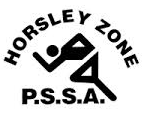 Winter PSSAOverall Champion School 2019After Final RoundsWinter PSSA Sports Premiers & Champion SchoolsYear 3 Netball		Cecil HillsYear 4 Netball		Fairfield Heights	Year 5 Netball		GPKYear 6 Netball		Fairfield WestJunior Mixed Basketball	SJPSenior Girls Basketball	Cecil HillsSenior Boys Basketball	King Park RedSenior AFL			SJPJunior Boys Soccer		King ParkSenior Boys Soccer		Edensor ParkOpen Girls Soccer		Cecil HillsJunior Rugby League	GPK			Senior Rugby League	GPKRankSchoolGames WonGames PlayedOverall Win Percentage1Fairfield Heights679670%1GPK537670%3Cecil Hills7612859%4King Park8514658%5Fairfield West6612652%6SJP5510851%7Smithfield5612644%8Cabramatta West4510842%9Harrington St5112640%10Smithfield West235840%11William Stimson4112633%12Edensor Park165032%13Bossley Park289031%14 Prairievale289629%